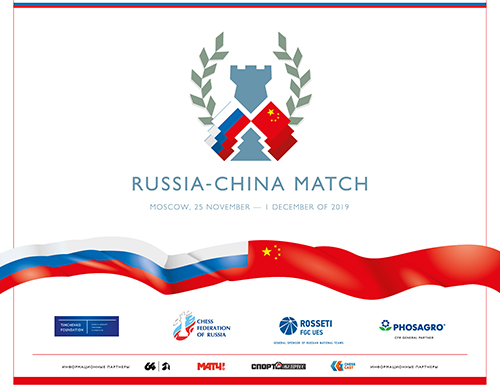 Матч Россия-Китай (Мужчины)Главный АрбитрПостовский Борис, IA (США)Тур I26 ноября,Тур начинается в 15.00Лу Шанлэй- Федосеев ВладимирБай Цзиньши– Сарана АлексейСюй Сянъи – Чигаев МаксимЕсипенко Андрей– Сюй ИнлуньПредке Александр - Вэнь Ян   Тур II27 ноября,Тур начинается в 15.00Сарана Алексей - Лу ШанлэйЧигаев Максим - Бай ЦзиньшиЕсипенко Андрей- Сюй СянъиСюй Инлунь - Предке АлександрВэнь Ян - Федосеев ВладимирТур III28 ноября,Тур начинается в 15.00Лу Шанлэй - Чигаев МаксимБай Цзиньши – Есипенко Андрей Предке Александр - Сюй Сянъи Федосеев Владимир - Сюй Инлунь  Вэнь Ян - Сарана Алексей        Тур IV29 ноября,Тур начинается в 15.00Есипенко Андрей- Лу Шанлэй Предке Александр - Бай ЦзиньшиСюй Сянъи - Федосеев ВладимирСюй Инлунь - Сарана АлексейЧигаев Максим - Вэнь Ян  Тур V30 ноября,Тур начинается в 15.00Лу Шанлэй- Предке АлександрФедосеев Владимир - Бай ЦзиньшиСарана Алексей - Сюй СянъиСюй Инлунь - Чигаев МаксимВэнь Ян – Есипенко АндрейТур V30 ноября,Тур начинается в 15.00Лу Шанлэй- Предке АлександрФедосеев Владимир - Бай ЦзиньшиСарана Алексей - Сюй СянъиСюй Инлунь - Чигаев МаксимВэнь Ян – Есипенко Андрей